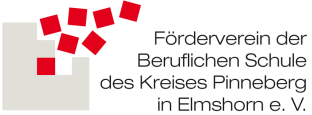 Einladung zur MitgliederversammlungSehr geehrte Damen und Herren,herzlich lade ich Sie zur Mitgliederversammlung unseres Fördervereins ein:Mi. 07.12.2016 um 17:00 Uhr in Raum E.0.69 (Restaurant)Berufliche Schule Elmshorn, Langelohe 4, 25337 ElmshornTagesordnung:BegrüßungGenehmigung des Protokolls vom 03.12.2014Bericht des VorstandsBericht der SchatzmeisterinBericht der Kassenprüfer und Genehmigung der Jahresabschlüsse 2014/15 und 2015/16Entlastung des VorstandsWahl einer bzw. eines Vorsitzenden. 					Wahlvorschlag: Herr Uwe RixeWahl einer bzw. eines stellvertretenden Vorsitzenden:				Wahlvorschlag: Frau Bärbel DreserWahl einer Schriftführerin bzw. eines Schriftführers:					Wahlvorschlag: Frau Heike BuchholtWahl einer Schatzmeisterin bzw. eines Schatzmeisters:				Wahlvorschlag: Frau Birgit KleineidamWahl der Beisitzer:										Wahlvorschläge: Frau Anja Krosta, Frau Christine Zimmermann, 					Herr Bernhard HilprechtBereits an dieser Stelle bedanke ich mich bei den Mitgliedern des Vorstands für die bisher geleistete Arbeit!Zur Vorbereitung der Sitzung wäre es schön, wenn Sie uns per E-mail mitteilen, dass Sie kommen werden. (foerderverein@bs-elmshorn.de)Mit freundlichen Grüßengez. Klaus WeideVorsitzenderFörderverein der Beruflichen Schule Elmshorn, Langelohe 4, 25337 Elmshorn An die Mitglieder desFördervereins der Beruflichen Schule Elmshorn e. V.